COĞRAFYA DERSİ 12. SINIF 1. DÖNEM 2. YAZILI SORULARI (3)… – …  EĞİTİM VE ÖĞRETİM YILI ………..……………..… OKULU 12/… SINIFICOĞRAFYA DERSİ 1. DÖNEM 2. YAZILISITarih: …/…/……ADI SOYADI:………………………… NU:………….. PUAN:………A) Aşağıdaki cümlelerden doğru olanları (D), yanlış olanları (Y) olarak belirtiniz. ( 10 puan )(     ) Dünyada şehirleşmenin en önemli nedeni sanayileşmedir.(   ) Moğolistan 50 yıl içerisinde dünyanın en önemli ekonomik güce sahip ve en yoğun nüfuslu ülkesi olacaktır.(      ) Marmara Coğrafi Bölgesi ülkemizin en fazla enerji tüketen coğrafi bölgesidir.(      ) İç Anadolu Bölgesi’nde ova ve platolar geniş yer tutar.(      ) Mısır  uygarlığı Afrika kıtasında kurulmuştur.B) Aşağıdaki cümlelerde verilen boşlukları en uygun kelime ya da kelime grupları ile doldurunuz.(20 puan)=> Türkiye 1941 yılındaki 1.Türk Coğrafya Kongresi’nde …………… bölge ve …………… bölüme ayrılımıştır.=> Akdeniz Bölgesi’nde kırmızı renkli Akdeniz (Terra-Rossa) topraklarının yaygın olarak bulunmasında…………………………………… ve yaygın olarak görülen …………………………… etkilidir.=> Nüfus yoğunluğu en az olan bölge ………………………………………………………..=>  ………………………’nın El Azizias kentinde ölçülen 57 0C dünyada ölçülen en yüksek sıcaklıktır.=> ………………………… Coğrafi Bölgesi’nin iki kıtada toprağı bulunur.=> ………………………….,  meteorolojik karakterli doğal afetler içinde tahmini en zor olanıdır.=> Ege Bölgesi’nde, kıyılarda …………………..…., iç kesimlerde ........................ iklim görülür.C) Aşağıdaki haritada belirtilen bölümlerin isimlerini yazınız.(10 puan)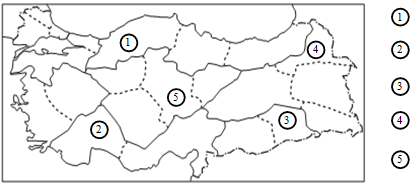 D) Aşağıdaki tabloyu doldurunuz.(16 puan)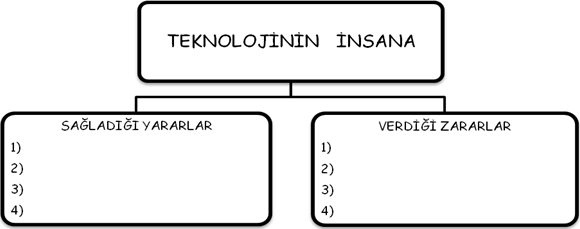 E) Aşağıdaki çoktan seçmeli soruların doğru cevaplarını işaretleyiniz.( 44 puan)1) Aşağıda verilen ilk uygarlıklardan hangisi Asya kıtasında  yer almaktadır?A) Aztekb) Hindistanc) MısırD) İnkae) Maya2) Coğrafi bölgelerin özelliklerini doğrudan veya dolaylı olarak belirleyen faktörlerden biri de yeryüzü şekilleridir.Aşağıdaki coğrafi bölgelerin hangilerinde, dağların uzanışları ve özellikleri birbirine daha çok benzer?A) Akdeniz — KaradenizB) Marmara — Doğu AnadoluC) Güneydoğu Anadolu — EgeD) iç Anadolu — Doğu AnadoluE) Karadeniz— Güneydoğu Anadolu3)I.Bir bölgede çok şiddetli yer sarsıntılarının yaşanmasıII.Aşırı sıcak havalara bağlı olarak kuraklık yaşanmasıIII.Şiddetli rüzgârların ve fırtınaların oluşmasıIV.Volkanik faaliyetlere bağlı olarak tarım alanları ve yerleşim merkezlerinin zarar görmesiYukarıda verilen sıra dışı doğa olaylarından hangilerinin oluşumunda iklimin etkisi vardır?A) I ve IIb) I ve IVc) II ve IIID) II ve IVe) III ve IV4) Aşağıdakilerden hangisi, Türkiye’deki coğrafi bölgelerin sınırlarının tespit edilmesinde yararlanılan ölçütlerden biri değildir?A) İklimb) Yer şekilleriC) Boylam değerlerid) Nüfus ve yerleşmeE) Ekonomik faaliyetler5) Aşağıdakilerden hangisi, Ege Bölgesi’nin genel özellikleri arasında gösterilemez?A) Yıllık yağış miktarının fazla olmasıB) Nüfusun daha çok kıyı kesimlerde yoğunlaşmasıC) Deniz etkisinin kıyıdan iç kesimlere doğru sokulmasıD) Ege ovalarında yetiştirilen tarım ürünü çeşitliliğininfazla olmasıE) Dağların kıyıya dik olarak uzanması ve aralarındaçöküntü ovalarının yer alması6)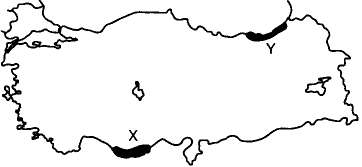 Yukarıdaki haritada belirtilen X ve Y taralı alanlarında etkili olan iklim tiplerinin aşağıdaki özelliklerinden hangisinin benzer olduğu söylenebilir?A) Yağış rejimleriB) Doğal bitki örtüsüC) Kış yağışları oranıD) Kış sıcaklık ortalamasının 0°C nin  üstünde olmasıE) Yaz sıcaklığı ortalamaları7) Aşağıdakilerden hangisi Marmara Bölgesi’nin özelliklerinden biri değildir?A) Farklı iklimler arasında geçiş özelliği gösterir.B) Ekim — dikim alanları geniş olmasına rağmen diğerbölgelerden tarım ürünü (bilgi yelpazesi.net) satın alınır.C) Kentleşme oranının en fazla olduğu bölgedir.D) Elektrik enerjisini en fazla üreten ve tüketen bölgedir.E) Tarıma ayrılan toprak oranının en fazla olduğu bölgedir.8)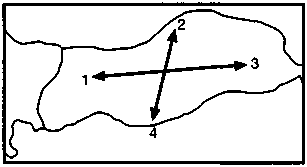 Yukarıdaki Güneydoğu Anadolu haritasında, oklar yönünde ilerlendiğinde aşağıdakilerden hangisiyle karşılaşılmaz?A) 1 nolu ok yönünde, Akdeniz ikliminin etkisi görülürB) 4 nolu ok yönünde, ortalama yükselti artarC) 3 nolu ok yönünde, kış sıcaklık ortalamaları azalırD) 2 nolu ok yönünde, yağış artarE) 1 ve 3 nolu oklar yönünde gece-gündüz süre farkı aynıdır9) Güneş ışınlarının yeryüzüne çarpıp ısı enerjisi haline dönüşmesi sırasında bu enerjinin uzaya yayılmasını önleyen ve bir manto görevi yapan, karbondioksit, tozlar, su buharı, partiküller vs. maddelerin ısıyı absorbe ederek, Dünya’nın giderek ısınmasına yol açan olaya sera etkisi adı verilir.Buna göre, aşağıdakilerden hangisi sera etkisinin meydana getireceği olaylardan birisidir?A) Buzulların etki alanının genişlemesiB) Volkanik faaliyetlerin artış göstermesiC) Şiddetli yer sarsıntılarında artışların görülmesiD) Hortum, kasırga, fırtına benzeri şiddetli rüzgarların oluşumunun azalmasıE) Kutuplara yakın, ortalama yükseltisi az deniz kıyısındaki ülkelerin bir kısmının sular altında kalması10) Aşağıdakilerden hangisi Doğu Anadolu Bölgesinin özellikleri arasında yer almaz?A) Ortalama yükseltisi fazladırb) Yer altı zenginliği azdırC) Ulaşım gelişmemiştir.d) Kışlar oldukça sert geçerE) Volkanik alanlar yaygındır11) Antalya Bölümü ile Doğu Karadeniz Bölümü’nün benzerlik gösteren başlıca özelliği aşağıdakilerden hangisidir?A) Maden rezervi ve çeşitliliğiB) Tarım ürünleri çeşitliliğiC) Dağların kıyı şeridine göre konumlarıD) Kalkınmada öncelikli yöre olmalarıE) Nüfusun yıl içindeki hareketliliğiBaşarılar Dilerim…